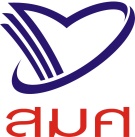 (ร่าง)รายงานการประกันคุณภาพภายนอก  : ผลการตรวจเยี่ยม  ภายใต้สถานการณ์ COVID – 19(การตรวจเยี่ยมผ่านทางระบบวิธีการทางอิเล็กทรอนิกส์)การศึกษาปฐมวัยและระดับการศึกษาขั้นพื้นฐานรหัสสถานศึกษา......................ชื่อสถานศึกษา...................................................สังกัด...............................................................ระดับการศึกษาที่เปิดสอน................................................ตั้งอยู่เลขที่.................ตำบล/แขวง..................... อำเภอ/เขต………......... จังหวัด.........................รหัสไปรษณีย์.............................. โทรศัพท์............................ โทรสาร..........................................E-mail …………………………………..... Website…………………........................................………….สำนักงานรับรองมาตรฐานและประเมินคุณภาพการศึกษา(องค์การมหาชน) ตอนที่ ๑ สรุปข้อมูลเกี่ยวกับสถานศึกษา  (ข้อมูล ณ วันที่ .... เดือน............. พ.ศ........)๑. ข้อมูลทั่วไปของสถานศึกษา ๒. สรุปข้อมูลสำคัญของสถานศึกษา๓. ข้อมูลพื้นฐานที่เกี่ยวข้อง (โปรดทำเครื่องหมาย  หน้าข้อที่พบ) การศึกษาปฐมวัย (ถ้ามี)๑. อาหารกลางวัน (ค่าอาหารกลางวัน จำนวน .............บาท/คน/วัน) 	    	๑.๑ ครบห้าหมู่		๑.๒ เพียงพอต่อจำนวนผู้เรียน		๑.๓ สะอาดปลอดภัยไม่ใส่ผงชูรส		๑.๔ มีช้อนส้อมให้กับผู้เรียนครบทุกคนทุกครั้ง			๑.๕ ผู้ประกอบอาหาร (แม่ครัว ผู้ช่วย) ระวังเรื่องความสะอาด (สวมหมวก ผ้ากันเปื้อนระหว่างประกอบอาหาร และแจกอาหาร) 		๑.๖ บริเวณห้องครัว เครื่องมือ เครื่องใช้ ฯลฯ มีความสะอาด		๑.๗ บริเวณรับประทานอาหารสำหรับนักเรียนเพียงพอ สะอาด ปลอดภัย	๒. ห้องสุขา อ่างล้างมือ ล้างหน้า แปรงฟัน สำหรับผู้เรียน		๒.๑ ขนาดเหมาะสม		๒.๒ เพียงพอ		๒.๓ สะอาด		๒.๔ มีความปลอดภัย		๒.๕ มีผู้ดูแลและทำความสะอาด	๓. บริเวณสนามเด็กเล่น		๓.๑ ปลอดภัย 		๓.๒ ร่มรื่น สะอาด		๓.๓ มีเครื่องเล่นที่เสริมพัฒนาการ		๓.๔ มีผู้ดูแลตลอดเวลา	๔. การจัดการเรียนการสอน		๔.๑ มีสื่อการจัดประสบการณ์การเรียนรู้ที่เหมาะสมกับพัฒนาการตามวัย		๔.๒ เน้นพัฒนาการ ๔ ด้าน (ร่างกาย อารมณ์ จิตใจ สังคม สติปัญญา)	๕. การนอนพักผ่อนของนักเรียน		๕.๑ สถานที่สะอาดปลอดภัย เงียบสงบ		๕.๒ เครื่องนอนสะอาด เพียงพอสำหรับนักเรียนแต่ละคน		๕.๓ มีผู้ดูแลตลอดเวลาที่เด็กนอนประถมศึกษา (ถ้ามี)๑. อาหารกลางวัน (ค่าอาหารกลางวัน จำนวน .............บาท/คน/วัน) 	    	๑.๑ ครบห้าหมู่		๑.๒ เพียงพอต่อจำนวนผู้เรียน		๑.๓ สะอาดปลอดภัยไม่ใส่ผงชูรส		๑.๔ มีช้อนส้อมให้กับผู้เรียนครบทุกคนทุกครั้ง			๑.๕ ผู้ประกอบอาหาร (แม่ครัว ผู้ช่วย) ระวังเรื่องความสะอาด (สวมหมวก ผ้ากันเปื้อน  	ระหว่างประกอบอาหาร และแจกอาหาร) 		๑.๖ บริเวณห้องครัว เครื่องมือ เครื่องใช้ ฯลฯ มีความสะอาด		๑.๗ บริเวณรับประทานอาหารสำหรับนักเรียนเพียงพอ สะอาด ปลอดภัย	๒. ห้องสุขา อ่างล้างมือ ล้างหน้า แปรงฟัน สำหรับผู้เรียน		๒.๑ ขนาดเหมาะสม		๒.๒ เพียงพอ		๒.๓ สะอาด		๒.๔ มีความปลอดภัย		๒.๕ มีผู้ดูแลและทำความสะอาด	๓. บริเวณสนามเด็กเล่น		๓.๑ ปลอดภัย 		๓.๒ ร่มรื่น สะอาด		๓.๓ มีเครื่องเล่นที่เสริมพัฒนาการ		๓.๔ มีผู้ดูแลตลอดเวลา	๔. การจัดการเรียนการสอน		๔.๑ มีสื่อการสอนที่เหมาะสมกับพัฒนาการ	มัธยมศึกษาตอนต้น (ถ้ามี)		ร้อยละผู้สำเร็จการศึกษาที่ศึกษาต่อมัธยมศึกษาตอนปลาย (สายสามัญ).................................		ร้อยละผู้สำเร็จการศึกษาที่ศึกษาต่อสายอาชีพ.........................................................................		มีครูครบทุกกลุ่มสาระ ( ครบ  ไม่ครบ) 	มัธยมศึกษาตอนปลาย (ถ้ามี)		ร้อยละผู้สำเร็จการศึกษาที่ศึกษาต่อระดับที่สูงขึ้น...............................................................ร้อยละผู้สำเร็จการศึกษาที่ศึกษาต่อสายอาชีพ.........................................................................		ร้อยละผู้สำเร็จการศึกษาที่ไม่ศึกษาต่อ................................................................................มีครูครบทุกรายวิชา (ครบ  ไม่ครบ)ตอนที่ ๒สรุปผลประเมินการตรวจเยี่ยมผ่านทางระบบวิธีการทางอิเล็กทรอนิกส์ และข้อเสนอแนะการพิจารณา 	ให้ทำเครื่องหมาย √ ในช่องผลการพิจารณาที่พบข้อมูล หลักฐานเชิงประจักษ์  ให้ทำเครื่องหมาย X ในช่องผลการพิจารณาที่ไม่พบข้อมูล หลักฐานเชิงประจักษ์  การศึกษาปฐมวัยมาตรฐานที่ ๑ คุณภาพของเด็ก จุดเน้น...............................................................................................................................................................ได้ผลประเมิน ได้ผลประเมิน ข้อเสนอแนะในการพัฒนาคุณภาพมาตรฐานที่ ๑ .......................................................................................................................................................................................................................................................................................................................................................................................................................................................................................................................................................................................................................................................................................................................................................................................................................................................................................................................................................................................................................................................................................................................................................................................................................................................................................................................................................................................................................................................................................................................................................................................................................................................................................................................................................................................................................................................มาตรฐานที่ ๒ กระบวนการบริหารและการจัดการ จุดเน้น...............................................................................................................................................................ได้ผลประเมิน ได้ผลประเมิน ข้อเสนอแนะในการพัฒนาคุณภาพมาตรฐานที่ ๒ .......................................................................................................................................................................................................................................................................................................................................................................................................................................................................................................................................................................................................................................................................................................................................................................................................................................................................................................................................................................................................................................................................................................................................................................................................................................................................................................................................................................................................................................................................................................................................................................................................................................................................................................................................................................................................................................................มาตรฐานที่ ๓ การจัดประสบการณ์ที่เน้นเด็กเป็นสำคัญจุดเน้น...............................................................................................................................................................ได้ผลประเมิน ได้ผลประเมิน ข้อเสนอแนะในการพัฒนาคุณภาพมาตรฐานที่ ๓ .......................................................................................................................................................................................................................................................................................................................................................................................................................................................................................................................................................................................................................................................................................................................................................................................................................................................................................................................................................................................................................................................................................................................................................................................................................................................................................................................................................................................................................................................................................................................................................................................................................................................................................................................................................................................................................................................ระดับการศึกษาขั้นพื้นฐานมาตรฐานที่ ๑ คุณภาพของผู้เรียนจุดเน้น .............................................................................................................................................................ได้ผลประเมิน ได้ผลประเมิน ข้อเสนอแนะในการพัฒนาคุณภาพมาตรฐานที่ ๑ .......................................................................................................................................................................................................................................................................................................................................................................................................................................................................................................................................................................................................................................................................................................................................................................................................................................................................................................................................................................................................................................................................................................................................................................................................................................................................................................................................................................................................................................................................................................................................................................................................................................................................................................................................................................................................................................................มาตรฐานที่ ๒ กระบวนบริหารและการจัดการจุดเน้น .............................................................................................................................................................ได้ผลประเมิน ได้ผลประเมิน ข้อเสนอแนะในการพัฒนาคุณภาพมาตรฐานที่ ๒ .......................................................................................................................................................................................................................................................................................................................................................................................................................................................................................................................................................................................................................................................................................................................................................................................................................................................................................................................................................................................................................................................................................................................................................................................................................................................................................................................................................................................................................................................................................................................................................................................................................................................................................................................................................................................................................................................มาตรฐานที่ ๓ กระบวนการจัดการเรียนการสอนที่เน้นผู้เรียนเป็นสำคัญ จุดเน้น .............................................................................................................................................................ได้ผลประเมิน  ได้ผลประเมิน ข้อเสนอแนะในการพัฒนาคุณภาพมาตรฐานที่ ๓ .......................................................................................................................................................................................................................................................................................................................................................................................................................................................................................................................................................................................................................................................................................................................................................................................................................................................................................................................................................................................................................................................................................................................................................................................................................................................................................................................................................................................................................................................................................................................................................................................................................................................................................................................................................................................................................................................ข้อเสนอแนะเพิ่มเติม ......................................................................................................................................................................................................................................................................................................................................................................................................................................................................................................................................................................................................................................................................................................................................................................................................................................................................................................................คำรับรอง	คณะผู้ประเมินภายนอกขอรับรองว่าได้ทำการประเมินผลการตรวจเยี่ยมผ่านทางระบบวิธีการทางอิเล็กทรอนิกส์ ตามเกณฑ์การประเมินคุณภาพภายนอกของสำนักงานรับรองมาตรฐานและประเมินคุณภาพการศึกษา (องค์การมหาชน) ซึ่งตัดสินผลการประเมินคุณภาพภายนอกบนฐานความโปร่งใส และยุติธรรมทุกประการ ลงนามโดยคณะผู้ประเมินภายนอก ดังนี้วันที่..........เดือน................... พ.ศ................ประเภทจำนวนหมายเหตุ๑.๑ ข้อมูลผู้เรียนเด็ก  ผู้เรียน ๑.๒ ข้อมูลบุคลากรผู้บริหารสถานศึกษา ครูปฐมวัย ครูประถมศึกษา ครูมัธยมศึกษาบุคลากรสนับสนุน อื่นๆ โปรดระบุ............. ๑.๓ จำนวนห้องห้องเรียนปฐมวัยห้องเรียนประถมศึกษาห้องเรียนมัธยมศึกษาห้องปฏิบัติการห้องพยาบาลอื่นๆ โปรดระบุ.............ประเภทจำนวนหมายเหตุ๒.๑ การศึกษาปฐมวัย   อัตราส่วน ครู ต่อ เด็ก  ๑ : ...อัตราส่วน ห้อง ต่อ เด็ก๑ : ...จำนวนครูครบชั้น   ครบชั้น    ไม่ครบชั้น  ในระดับชั้น......๒.๒ ระดับประถมศึกษาอัตราส่วน ครู ต่อ ผู้เรียน๑ : ...อัตราส่วน ห้อง ต่อ ผู้เรียน๑ : ...จำนวนครู ครบชั้น   ครบชั้น    ไม่ครบชั้น  ในระดับชั้น......๒.๓ ระดับมัธยมศึกษาอัตราส่วน ครู ต่อ ผู้เรียน๑ : ........อัตราส่วน ห้อง ต่อ ผู้เรียน๑ : ........จำนวนครู ครบชั้น   ครบชั้น    ไม่ครบชั้น  ในระดับชั้น......๒.๔ ร้อยละของผู้สำเร็จการศึกษาอนุบาลปีที่ ๓ประถมศึกษาปีที่ ๖มัธยมศึกษาปีที่ ๓ มัธยมศึกษาปีที่ ๖๒.๕ จำนวนวันที่สถานศึกษาจัดการเรียนการสอนจริง                  ในปีการศึกษาที่ประเมินการศึกษาปฐมวัยระดับประถมศึกษาระดับมัธยมศึกษาผลการพิจารณาตัวชี้วัด๑. มีการระบุเป้าหมายคุณภาพของเด็กปฐมวัย๒. มีการระบุวิธีพัฒนาคุณภาพของเด็กปฐมวัยอย่างเป็นระบบตามเป้าหมายการพัฒนาเด็กปฐมวัย๓. มีพัฒนาการสมวัยตามเป้าหมายการพัฒนาเด็กปฐมวัย๔. มีการนำผลประเมินคุณภาพของเด็กปฐมวัยมาพัฒนาเด็กปฐมวัยให้มีพัฒนาการสมวัย๕. มีการนำเสนอผลการประเมินคุณภาพของเด็กปฐมวัยต่อผู้ที่เกี่ยวข้องระดับคุณภาพเกณฑ์การพิจารณาเกณฑ์การพิจารณา ดีมาก• มีหลักฐานหรือข้อมูลแสดงผลการพัฒนาที่สูงขึ้นในช่วง ๓ ปีการศึกษา และ• มีแนวทางรักษาผลหรือการพัฒนาที่สูงขึ้น• มีหลักฐานหรือข้อมูลแสดงผลการพัฒนาที่สูงขึ้นในช่วง ๓ ปีการศึกษา และ• มีแนวทางรักษาผลหรือการพัฒนาที่สูงขึ้น ดีเยี่ยม• มีหลักฐานแสดงผลการพัฒนาที่สูงขึ้นในช่วง ๓ ปีการศึกษา และ• มีแนวทางรักษาผลหรือการพัฒนาที่สูงขึ้น และ• มีหลักฐานแสดงให้เห็นว่าสถานศึกษามี แบบอย่างที่ดี (Best Practice)  หรือ นวัตกรรม (Innovation) ดังนี้ แบบอย่างที่ดี (Best Practice)…………………………………………………………………………………………………………………………………..…………………………………………………………………………………………………………………………………..   นวัตกรรม (Innovation)…………………………………………………………………………………………………………………………………..…………………………………………………………………………………………………………………………………..• มีหลักฐานแสดงผลการพัฒนาที่สูงขึ้นในช่วง ๓ ปีการศึกษา และ• มีแนวทางรักษาผลหรือการพัฒนาที่สูงขึ้น และ• มีหลักฐานแสดงให้เห็นว่าสถานศึกษามี แบบอย่างที่ดี (Best Practice)  หรือ นวัตกรรม (Innovation) ดังนี้ แบบอย่างที่ดี (Best Practice)…………………………………………………………………………………………………………………………………..…………………………………………………………………………………………………………………………………..   นวัตกรรม (Innovation)…………………………………………………………………………………………………………………………………..…………………………………………………………………………………………………………………………………..สรุปผลประเมินสรุปผลประเมินสรุปผลประเมินสรุปผลประเมิน ควรได้รับการพัฒนาให้เป็นไปตามเกณฑ์ที่กำหนดปรับปรุง  (๐-๓ ข้อ) พอใช้ (๔ ข้อ)  ควรได้รับการพัฒนาให้เป็นไปตามเกณฑ์ที่กำหนดปรับปรุง  (๐-๓ ข้อ) พอใช้ (๔ ข้อ) จุดที่ควรพัฒนา………………………………………………………………………….………………………………………………………………………….………………………………………………………………………….จุดที่ควรพัฒนา………………………………………………………………………….………………………………………………………………………….…………………………………………………………………………. เป็นไปตามเกณฑ์ที่กำหนด ดี (๕ ข้อ) ดีมาก (๕ ข้อ และเป็นไปตามเกณฑ์การพิจารณาระดับดีมาก)ดีเยี่ยม (๕ ข้อ และเป็นไปตามเกณฑ์การพิจารณาระดับดีเยี่ยม) เป็นไปตามเกณฑ์ที่กำหนด ดี (๕ ข้อ) ดีมาก (๕ ข้อ และเป็นไปตามเกณฑ์การพิจารณาระดับดีมาก)ดีเยี่ยม (๕ ข้อ และเป็นไปตามเกณฑ์การพิจารณาระดับดีเยี่ยม)จุดเด่น………………………………………………………………………….………………………………………………………………………….………………………………………………………………………….จุดเด่น………………………………………………………………………….………………………………………………………………………….………………………………………………………………………….ผลการพิจารณาตัวชี้วัด๑. มีการวางแผนการดำเนินการในแต่ละปีการศึกษา ๒. มีการนำแผนการดำเนินการไปใช้ดำเนินการ๓. มีการประเมินผลสัมฤทธิ์ของการดำเนินการตามแผน ๔. มีการนำผลการประเมินไปใช้ในการปรับปรุงแก้ไขในปีการศึกษาต่อไป๕. มีการนำเสนอผลการบริหารจัดการของสถานศึกษาให้ผู้มีส่วนได้ส่วนเสียได้รับทราบระดับคุณภาพเกณฑ์การพิจารณา ดีมาก• มีหลักฐานหรือข้อมูลแสดงผลการพัฒนาที่สูงขึ้นในช่วง ๓ ปีการศึกษา และ• มีแนวทางรักษาผลหรือการพัฒนาที่สูงขึ้น ดีเยี่ยม• มีหลักฐานแสดงผลการพัฒนาที่สูงขึ้นในช่วง ๓ ปีการศึกษา และ• มีแนวทางรักษาผลหรือการพัฒนาที่สูงขึ้น และ• มีหลักฐานแสดงให้เห็นว่าสถานศึกษามี แบบอย่างที่ดี (Best Practice)  หรือ นวัตกรรม (Innovation) ดังนี้ แบบอย่างที่ดี (Best Practice)…………………………………………………………………………………………………………………………………..…………………………………………………………………………………………………………………………………..   ……………………………………………………………………………………………………..………………………….. นวัตกรรม (Innovation)…………………………………………………………………………………………………………………………………..…………………………………………………………………………………………………………………………………..  …...……………………………………………………………………………………………………………………………..• มีหลักฐานแสดงผลการพัฒนาที่สูงขึ้นในช่วง ๓ ปีการศึกษา และ• มีแนวทางรักษาผลหรือการพัฒนาที่สูงขึ้น และ• มีหลักฐานแสดงให้เห็นว่าสถานศึกษามี แบบอย่างที่ดี (Best Practice)  หรือ นวัตกรรม (Innovation) ดังนี้ แบบอย่างที่ดี (Best Practice)…………………………………………………………………………………………………………………………………..…………………………………………………………………………………………………………………………………..   ……………………………………………………………………………………………………..………………………….. นวัตกรรม (Innovation)…………………………………………………………………………………………………………………………………..…………………………………………………………………………………………………………………………………..  …...……………………………………………………………………………………………………………………………..สรุปผลประเมินสรุปผลประเมิน ควรได้รับการพัฒนาให้เป็นไปตามเกณฑ์ที่กำหนดปรับปรุง  (๐-๓ ข้อ) พอใช้ (๔ ข้อ) จุดที่ควรพัฒนา………………………………………………………………………….………………………………………………………………………….…………………………………………………………………………. เป็นไปตามเกณฑ์ที่กำหนด ดี (๕ ข้อ) ดีมาก (๕ ข้อ และเป็นไปตามเกณฑ์การพิจารณาระดับดีมาก)ดีเยี่ยม (๕ ข้อ และเป็นไปตามเกณฑ์การพิจารณาระดับดีเยี่ยม)จุดเด่น………………………………………………………………………….………………………………………………………………………….………………………………………………………………………….ผลการพิจารณาตัวชี้วัด๑. ครูมีการวางแผนการจัดประสบการณ์การเรียนรู้รายปีครบทุกหน่วยการเรียนรู้ ทุกชั้นปี๒. ครูทุกคนมีการนำแผนการจัดประสบการณ์การเรียนรู้ไปใช้ในการจัดประสบการณ์โดยใช้สื่อเทคโนโลยีสารสนเทศและแหล่งเรียนรู้ที่เอื้อต่อการเรียนรู้๓. มีการตรวจสอบและประเมินผลการจัดประสบการณ์อย่างเป็นระบบ๔. มีการนำผลการประเมินมาพัฒนาการจัดประสบการณ์ของครูอย่างเป็นระบบ๕. มีการแลกเปลี่ยนเรียนรู้และให้ข้อมูลป้อนกลับเพื่อพัฒนาปรับปรุงการจัดประสบการณ์ระดับคุณภาพเกณฑ์การพิจารณา ดีมาก• มีหลักฐานหรือข้อมูลแสดงผลการพัฒนาที่สูงขึ้นในช่วง ๓ ปีการศึกษา และ• มีแนวทางรักษาผลหรือการพัฒนาที่สูงขึ้น ดีเยี่ยม• มีหลักฐานแสดงผลการพัฒนาที่สูงขึ้นในช่วง ๓ ปีการศึกษา และ• มีแนวทางรักษาผลหรือการพัฒนาที่สูงขึ้น และ• มีหลักฐานแสดงให้เห็นว่าสถานศึกษามี แบบอย่างที่ดี (Best Practice)  หรือ นวัตกรรม (Innovation) แบบอย่างที่ดี (Best Practice)…………………………………………………………………………………………………………………………………..…………………………………………………………………………………………………………………………………..   ……………………………………………………………………………………………………………………………….. นวัตกรรม (Innovation)…………………………………………………………………………………………………………………………………..…………………………………………………………………………………………………………………………………..   ………………………………………………………………………………………………………………………………..• มีหลักฐานแสดงผลการพัฒนาที่สูงขึ้นในช่วง ๓ ปีการศึกษา และ• มีแนวทางรักษาผลหรือการพัฒนาที่สูงขึ้น และ• มีหลักฐานแสดงให้เห็นว่าสถานศึกษามี แบบอย่างที่ดี (Best Practice)  หรือ นวัตกรรม (Innovation) แบบอย่างที่ดี (Best Practice)…………………………………………………………………………………………………………………………………..…………………………………………………………………………………………………………………………………..   ……………………………………………………………………………………………………………………………….. นวัตกรรม (Innovation)…………………………………………………………………………………………………………………………………..…………………………………………………………………………………………………………………………………..   ………………………………………………………………………………………………………………………………..สรุปผลประเมินสรุปผลประเมิน ควรได้รับการพัฒนาให้เป็นไปตามเกณฑ์ที่กำหนดปรับปรุง  (๐-๓ ข้อ) พอใช้ (๔ ข้อ) จุดที่ควรพัฒนา………………………………………………………………………….………………………………………………………………………….…………………………………………………………………………. เป็นไปตามเกณฑ์ที่กำหนด ดี (๕ ข้อ) ดีมาก (๕ ข้อ และเป็นไปตามเกณฑ์การพิจารณาระดับดีมาก)ดีเยี่ยม (๕ ข้อ และเป็นไปตามเกณฑ์การพิจารณาระดับดีเยี่ยม)จุดเด่น………………………………………………………………………….………………………………………………………………………….………………………………………………………………………….ผลการพิจารณาตัวชี้วัด๑. มีการระบุเป้าหมายคุณภาพของผู้เรียน๒. มีการระบุวิธีพัฒนาคุณภาพของผู้เรียนอย่างเป็นระบบตามเป้าหมายการพัฒนาผู้เรียน๓. มีผลสัมฤทธิ์ของผู้เรียนตามเป้าหมายการพัฒนาผู้เรียน๔. มีการนำผลประเมินคุณภาพของผู้เรียนมาพัฒนาผู้เรียนด้านผลสัมฤทธิ์ให้สูงขึ้น๕. มีการนำเสนอผลการประเมินคุณภาพของผู้เรียนต่อผู้ที่เกี่ยวข้องระดับคุณภาพเกณฑ์การพิจารณา ดีมาก• มีหลักฐานหรือข้อมูลแสดงผลการพัฒนาที่สูงขึ้นในช่วง ๓ ปีการศึกษา และ• มีแนวทางรักษาผลหรือการพัฒนาที่สูงขึ้น ดีเยี่ยม• มีหลักฐานแสดงผลการพัฒนาที่สูงขึ้นในช่วง ๓ ปีการศึกษา และ• มีแนวทางรักษาผลหรือการพัฒนาที่สูงขึ้น และ• มีหลักฐานแสดงให้เห็นว่าสถานศึกษามี แบบอย่างที่ดี (Best Practice)  หรือ นวัตกรรม (Innovation) แบบอย่างที่ดี (Best Practice)…………………………………………………………………………………………………………………………………..…………………………………………………………………………………………………………………………………..   นวัตกรรม (Innovation)…………………………………………………………………………………………………………………………………..…………………………………………………………………………………………………………………………………..• มีหลักฐานแสดงผลการพัฒนาที่สูงขึ้นในช่วง ๓ ปีการศึกษา และ• มีแนวทางรักษาผลหรือการพัฒนาที่สูงขึ้น และ• มีหลักฐานแสดงให้เห็นว่าสถานศึกษามี แบบอย่างที่ดี (Best Practice)  หรือ นวัตกรรม (Innovation) แบบอย่างที่ดี (Best Practice)…………………………………………………………………………………………………………………………………..…………………………………………………………………………………………………………………………………..   นวัตกรรม (Innovation)…………………………………………………………………………………………………………………………………..…………………………………………………………………………………………………………………………………..สรุปผลประเมินสรุปผลประเมิน ควรได้รับการพัฒนาให้เป็นไปตามเกณฑ์ที่กำหนดปรับปรุง  (๐-๓ ข้อ) พอใช้ (๔ ข้อ) จุดที่ควรพัฒนา………………………………………………………………………….………………………………………………………………………….…………………………………………………………………………. เป็นไปตามเกณฑ์ที่กำหนด ดี (๕ ข้อ) ดีมาก (๕ ข้อ และเป็นไปตามเกณฑ์การพิจารณาระดับดีมาก)ดีเยี่ยม (๕ ข้อ และเป็นไปตามเกณฑ์การพิจารณาระดับดีเยี่ยม)จุดเด่น………………………………………………………………………….………………………………………………………………………….………………………………………………………………………….    ผลการพิจารณาตัวชี้วัด๑. มีการวางแผนการดำเนินการในแต่ละปีการศึกษา ๒. มีการนำแผนการดำเนินการไปใช้ดำเนินการ๓. มีการประเมินผลสัมฤทธิ์ของการดำเนินการตามแผน ๔. มีการนำผลการประเมินไปใช้ในการปรับปรุงแก้ไขในปีการศึกษาต่อไป๕. มีการนำเสนอผลการบริหารจัดการของสถานศึกษาให้ผู้มีส่วนได้ส่วนเสียได้รับทราบระดับคุณภาพเกณฑ์การพิจารณา ดีมาก• มีหลักฐานหรือข้อมูลแสดงผลการพัฒนาที่สูงขึ้นในช่วง ๓ ปีการศึกษา และ• มีแนวทางรักษาผลหรือการพัฒนาที่สูงขึ้น ดีเยี่ยม• มีหลักฐานแสดงผลการพัฒนาที่สูงขึ้นในช่วง ๓ ปีการศึกษา และ• มีแนวทางรักษาผลหรือการพัฒนาที่สูงขึ้น และ• มีหลักฐานแสดงให้เห็นว่าสถานศึกษามี แบบอย่างที่ดี (Best Practice)  หรือ นวัตกรรม (Innovation) แบบอย่างที่ดี (Best Practice)…………………………………………………………………………………………………………………………………..…………………………………………………………………………………………………………………………………..   ……………………………………………………………………………………………………………………………….. นวัตกรรม (Innovation)…………………………………………………………………………………………………………………………………..…………………………………………………………………………………………………………………………………..   ………………………………………………………………………………………………………………………………..• มีหลักฐานแสดงผลการพัฒนาที่สูงขึ้นในช่วง ๓ ปีการศึกษา และ• มีแนวทางรักษาผลหรือการพัฒนาที่สูงขึ้น และ• มีหลักฐานแสดงให้เห็นว่าสถานศึกษามี แบบอย่างที่ดี (Best Practice)  หรือ นวัตกรรม (Innovation) แบบอย่างที่ดี (Best Practice)…………………………………………………………………………………………………………………………………..…………………………………………………………………………………………………………………………………..   ……………………………………………………………………………………………………………………………….. นวัตกรรม (Innovation)…………………………………………………………………………………………………………………………………..…………………………………………………………………………………………………………………………………..   ………………………………………………………………………………………………………………………………..สรุปผลประเมินสรุปผลประเมิน ควรได้รับการพัฒนาให้เป็นไปตามเกณฑ์ที่กำหนดปรับปรุง  (๐-๓ ข้อ) พอใช้ (๔ ข้อ) จุดที่ควรพัฒนา………………………………………………………………………….………………………………………………………………………….…………………………………………………………………………. เป็นไปตามเกณฑ์ที่กำหนด ดี (๕ ข้อ) ดีมาก (๕ ข้อ และเป็นไปตามเกณฑ์การพิจารณาระดับดีมาก)ดีเยี่ยม (๕ ข้อ และเป็นไปตามเกณฑ์การพิจารณาระดับดีเยี่ยม)จุดเด่น………………………………………………………………………….………………………………………………………………………….………………………………………………………………………….ผลการพิจารณาตัวชี้วัด๑. ครูมีการวางแผนการจัดการเรียนรู้ครบทุกรายวิชา ทุกชั้นปี๒. ครูทุกคนมีการนำแผนการจัดการเรียนรู้ไปใช้ในการจัดการเรียนการสอนโดยใช้สื่อเทคโนโลยีสารสนเทศและแหล่งเรียนรู้ที่เอื้อต่อการเรียนรู้๓. มีการตรวจสอบและประเมินผลการจัดการเรียนการสอนอย่างเป็นระบบ๔. มีการนำผลการประเมินมาพัฒนาการจัดการเรียนการสอนของครูอย่างเป็นระบบ๕. มีการแลกเปลี่ยนเรียนรู้และให้ข้อมูลป้อนกลับเพื่อพัฒนาปรับปรุงการจัดการเรียนการสอนระดับคุณภาพเกณฑ์การพิจารณา ดีมาก• มีหลักฐานหรือข้อมูลแสดงผลการพัฒนาที่สูงขึ้นในช่วง ๓ ปีการศึกษา และ• มีแนวทางรักษาผลหรือการพัฒนาที่สูงขึ้น ดีเยี่ยม• มีหลักฐานแสดงผลการพัฒนาที่สูงขึ้นในช่วง ๓ ปีการศึกษา และ• มีแนวทางรักษาผลหรือการพัฒนาที่สูงขึ้น และ• มีหลักฐานแสดงให้เห็นว่าสถานศึกษามี แบบอย่างที่ดี (Best Practice)  หรือ นวัตกรรม (Innovation) แบบอย่างที่ดี (Best Practice)…………………………………………………………………………………………………………………………………..………………………………………………………………………………………………………………………………….. นวัตกรรม (Innovation)…………………………………………………………………………………………………………………………………..…………………………………………………………………………………………………………………………………..• มีหลักฐานแสดงผลการพัฒนาที่สูงขึ้นในช่วง ๓ ปีการศึกษา และ• มีแนวทางรักษาผลหรือการพัฒนาที่สูงขึ้น และ• มีหลักฐานแสดงให้เห็นว่าสถานศึกษามี แบบอย่างที่ดี (Best Practice)  หรือ นวัตกรรม (Innovation) แบบอย่างที่ดี (Best Practice)…………………………………………………………………………………………………………………………………..………………………………………………………………………………………………………………………………….. นวัตกรรม (Innovation)…………………………………………………………………………………………………………………………………..…………………………………………………………………………………………………………………………………..สรุปผลประเมินสรุปผลประเมิน ควรได้รับการพัฒนาให้เป็นไปตามเกณฑ์ที่กำหนดปรับปรุง  (๐-๓ ข้อ) พอใช้ (๔ ข้อ) จุดที่ควรพัฒนา………………………………………………………………………….………………………………………………………………………….…………………………………………………………………………. เป็นไปตามเกณฑ์ที่กำหนด ดี (๕ ข้อ) ดีมาก (๕ ข้อ และเป็นไปตามเกณฑ์การพิจารณาระดับดีมาก)ดีเยี่ยม (๕ ข้อ และเป็นไปตามเกณฑ์การพิจารณาระดับดีเยี่ยม)จุดเด่น………………………………………………………………………….………………………………………………………………………….………………………………………………………………………….ตำแหน่งชื่อ - นามสกุลลายมือชื่อประธานกรรมการกรรมการและเลขานุการ